Zajęcia programowe 10.06.2020rTemat tygodnia: Zwierzęta duże i małeTemat dnia: Gadający ptak - papugaCele ogólne:- zapoznanie z wyglądem i zwyczajami papug- utrwalanie znajomości kolorów podstawowych- doskonalenie umiejętności posługiwania się pędzlemDziecko:- usprawnia motorykę dużą podczas zabaw- jest ciekawe świata zwierząt- poszukuje źródeł wiedzy- reaguje na umówiony sygnał- posiada podstawową wiedzę na temat papug- szanuje zwierzęta- nazywa u wskazuje kolory podstawowe- wyraziście artykułuje wyrazy o prostej budowie fonetycznej- wykonuje prace plastyczne- tworzy efekty kolorystyczne- rysuje linie nieregularne- nie odrywa narzędzia pisarskiego od podłoża- zachowuje równowagę podczas zabaw ruchowychŚrodki dydaktyczne: figurki różnych zwierząt bądź ich obrazki, książki, czasopisma o zwierzętach, ilustracje lub zdjęcia papug, pokarm dla papug hodowlanych (lub obrazek), ilustracje obiektów o prostej budowie fonetycznej: wazon, lama, telefon, ołówek, buty, oko, ucho, nos, papuga, osioł, tukan, woda, taca, pies, kot, rogalik, sok, pani, pan, pędzel, kanapa, fotel, farby – czerwona, zielona, żółta, niebieska, gruby lub szeroki pędzel, kartka z wyciętym konturem papugi, kartka w jasnym kolorze (biały lub kremowy), spinacze biurowe, długie paski papieru (szerokości buta dziecka)Przebieg zajęć:„Kącik zwierzaka” – utrwalanie zdobytej wiedzy na temat zwierząt, tworzenie kolekcjiDziecko prezentuje swoje figurki zwierząt bądź ich obrazki, opowiada o nich, tworzy kolekcje np. zwierząt, które pomagają człowiekowi, zwierząt, które mieszkają w lesie, zwierząt, które mieszkają w gospodarstwie wiejskim, zwierzęta, które mają: skrzydła, rogi, kopyta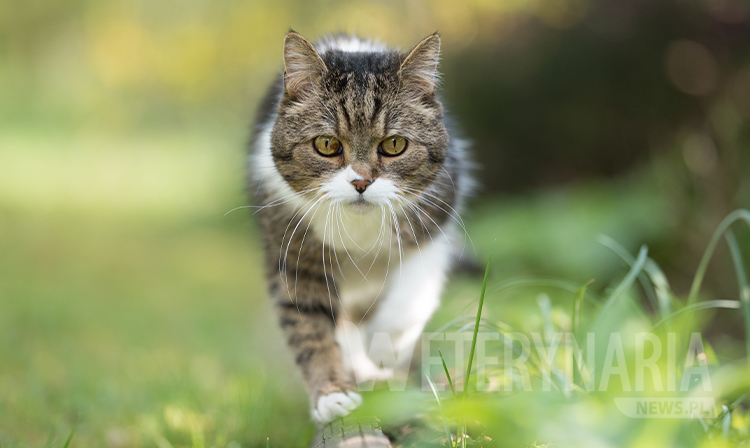 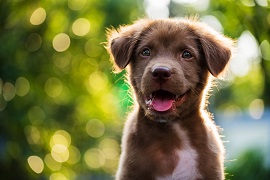 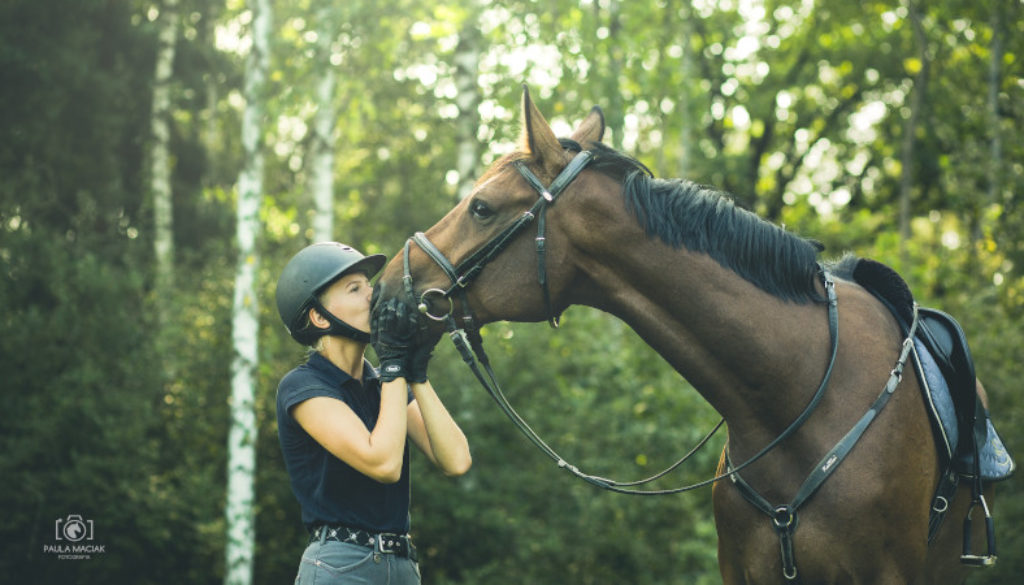 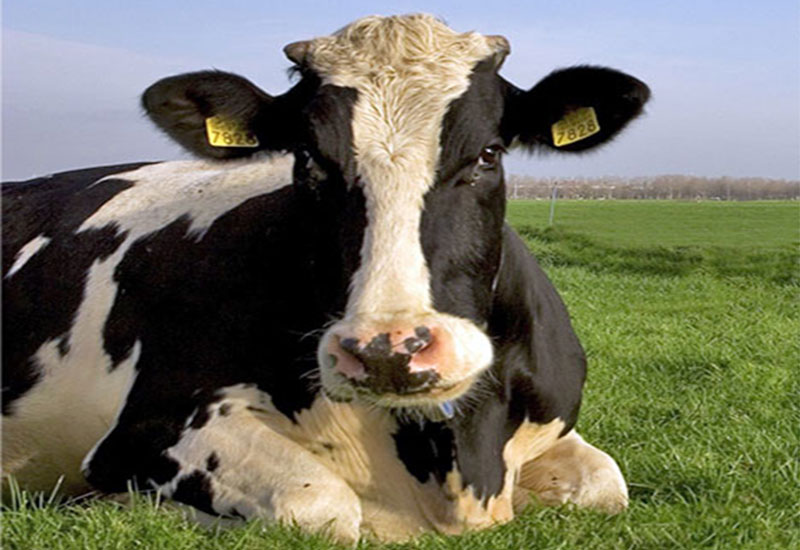 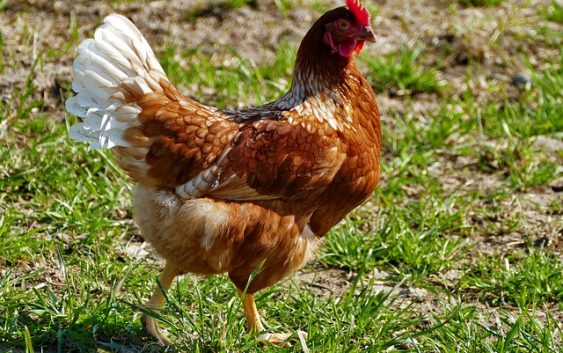 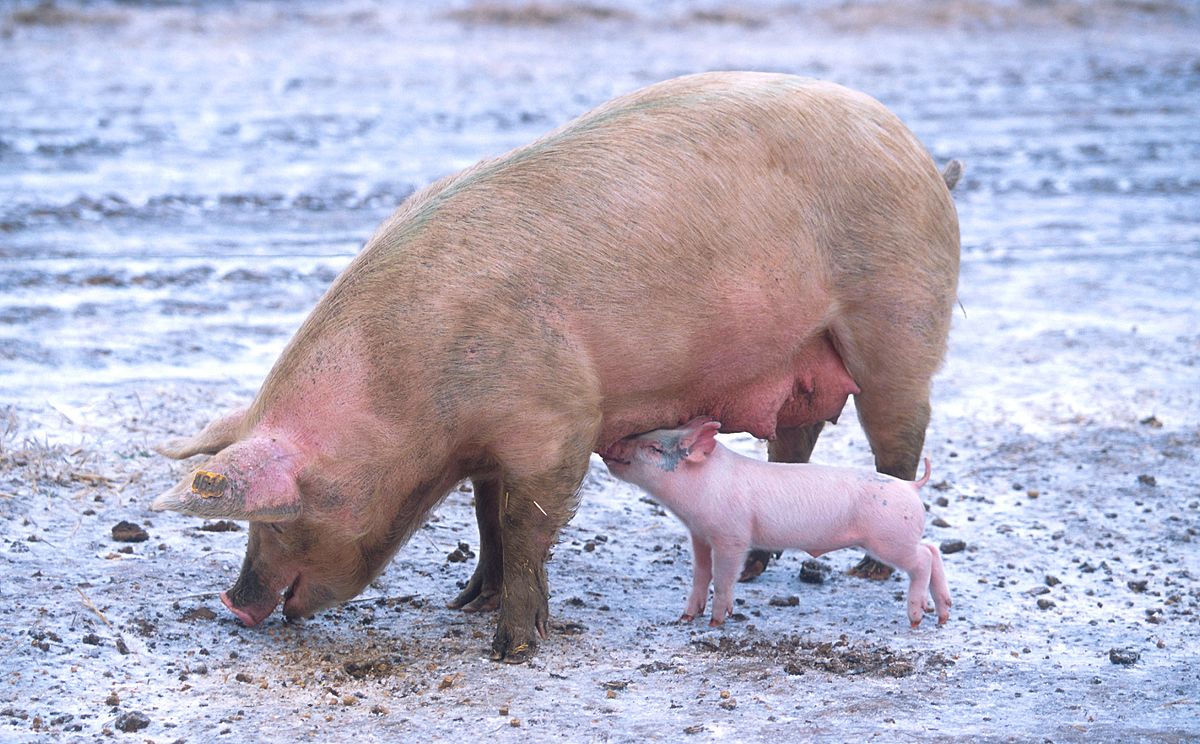 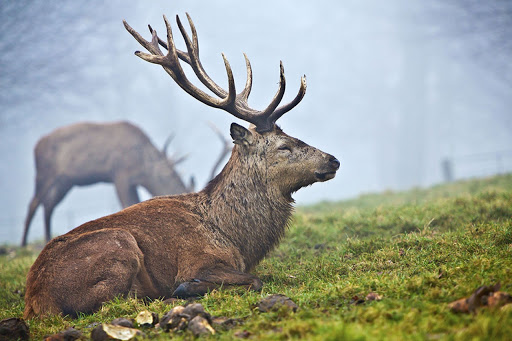 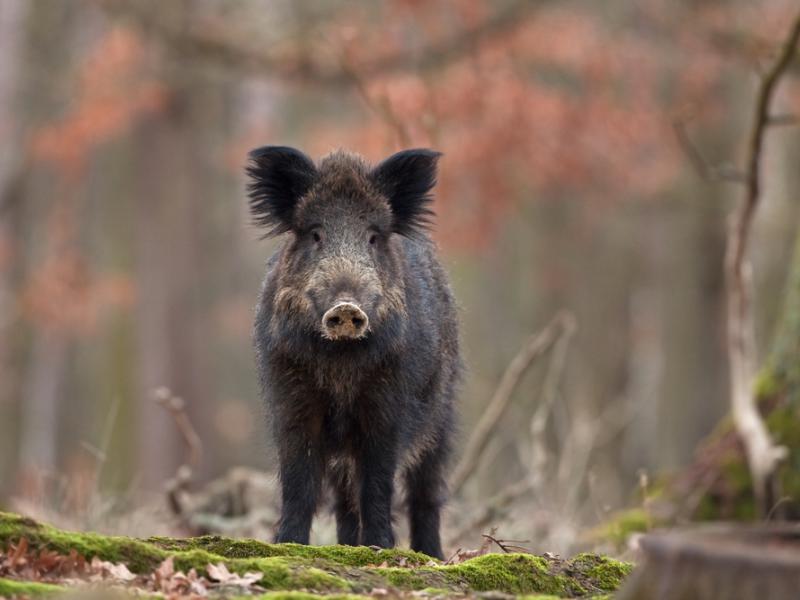 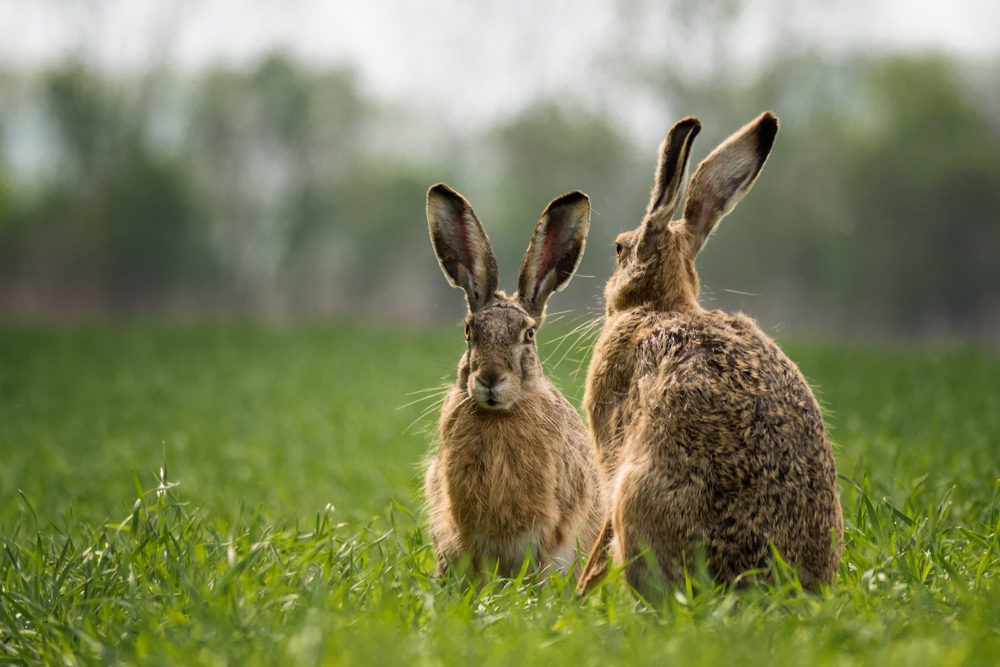 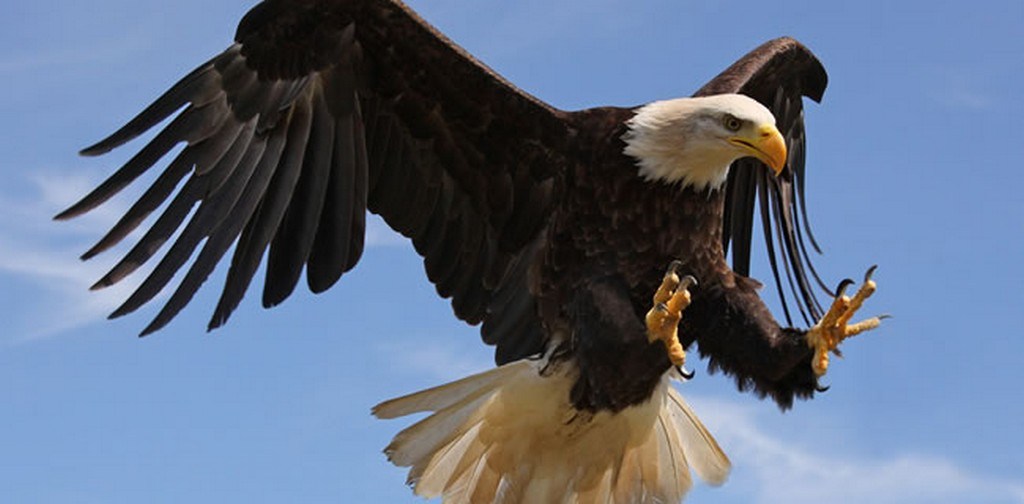 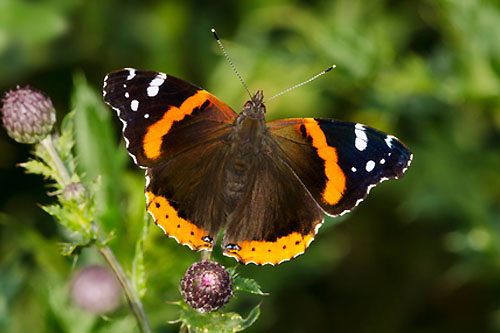 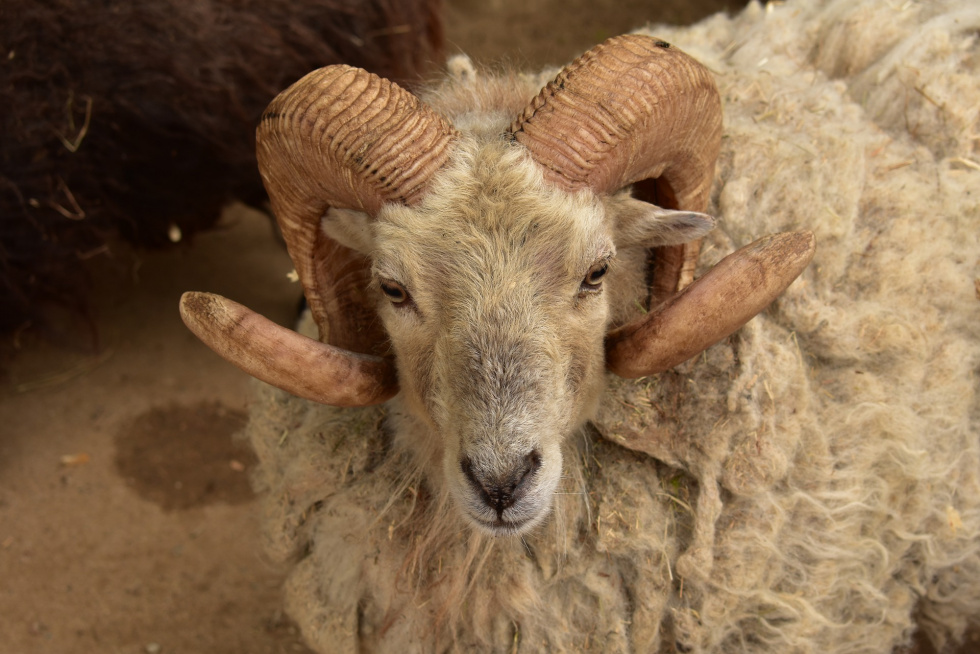 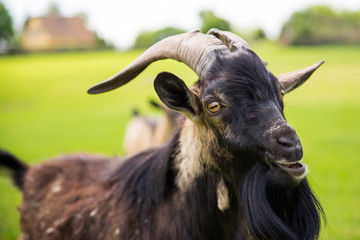 „Kolorowe papugi” – zapoznanie z wyglądem i zwyczajami papugiNa podstawie wybranych zdjęć papug rozmawiamy z dzieckiem o ich wyglądzie, zwracamy uwagę na ubarwienie (dziecko podaje nazwy kolorów), dzioby, naturalne miejsce zamieszkania (Ameryka Południowa i Australia). Papugi, które żyją w naszych domach lub ZOO muszą być chronione w klatkach bądź zamkniętych pomieszczeniach. Prezentujemy dziecku czym się mogą żywić papugi, zaliczamy je do zwierząt roślinożernych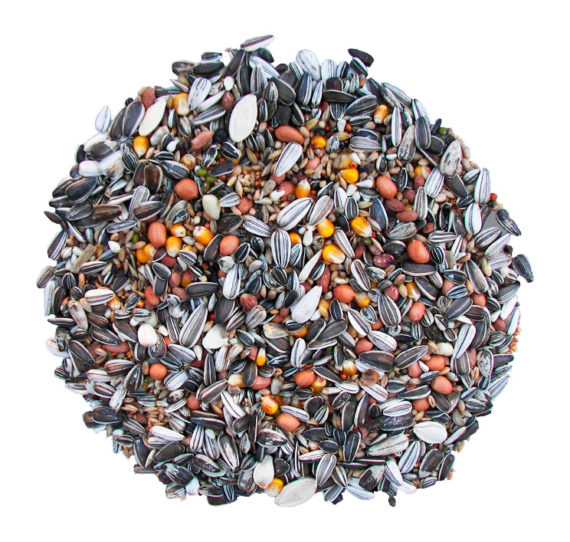 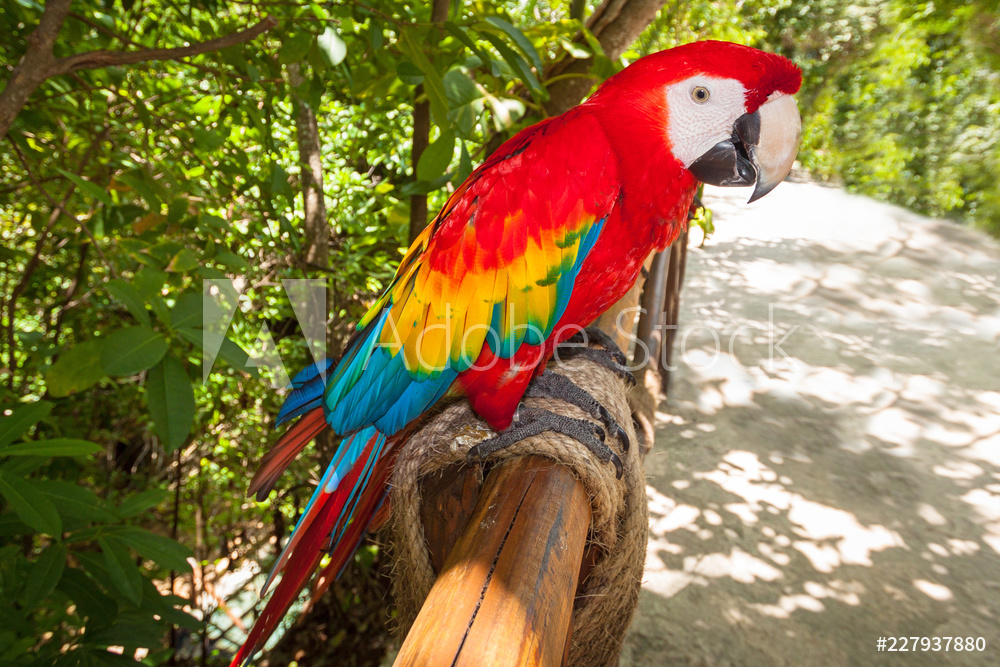 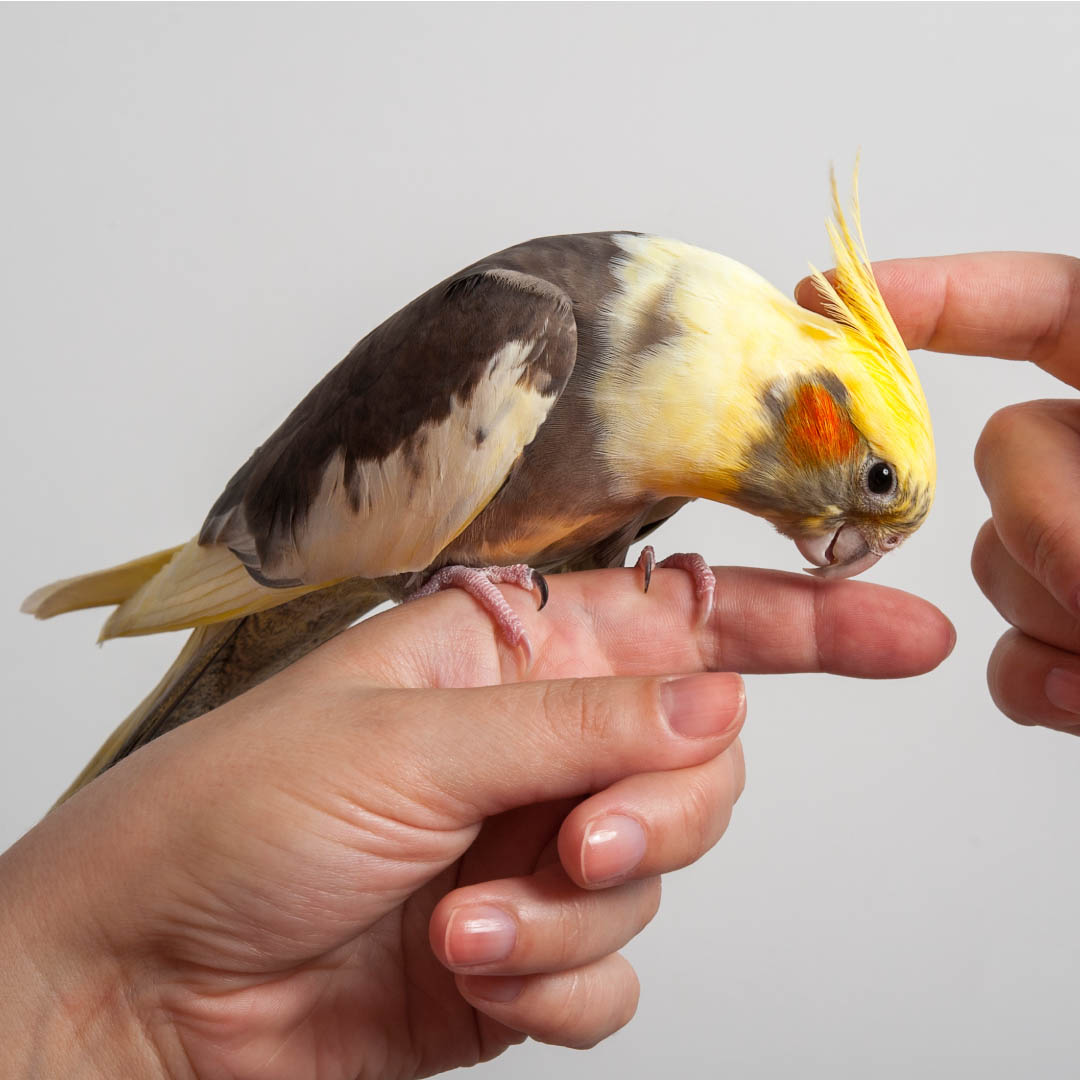 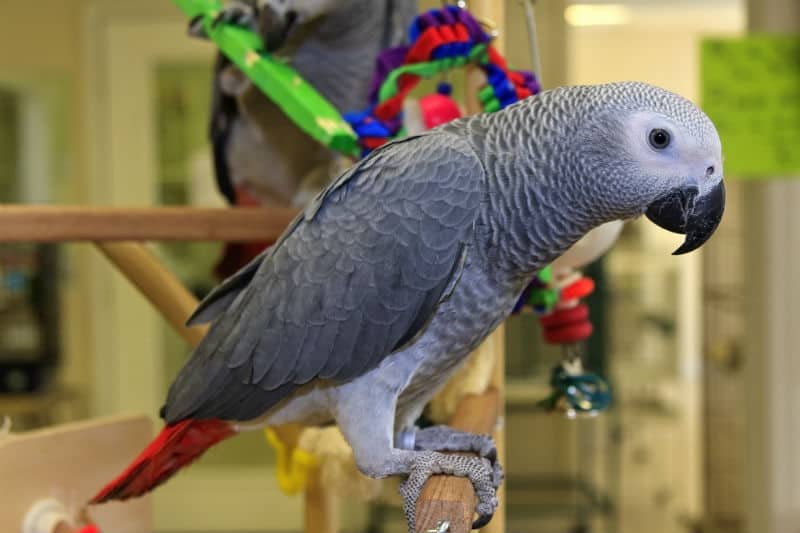 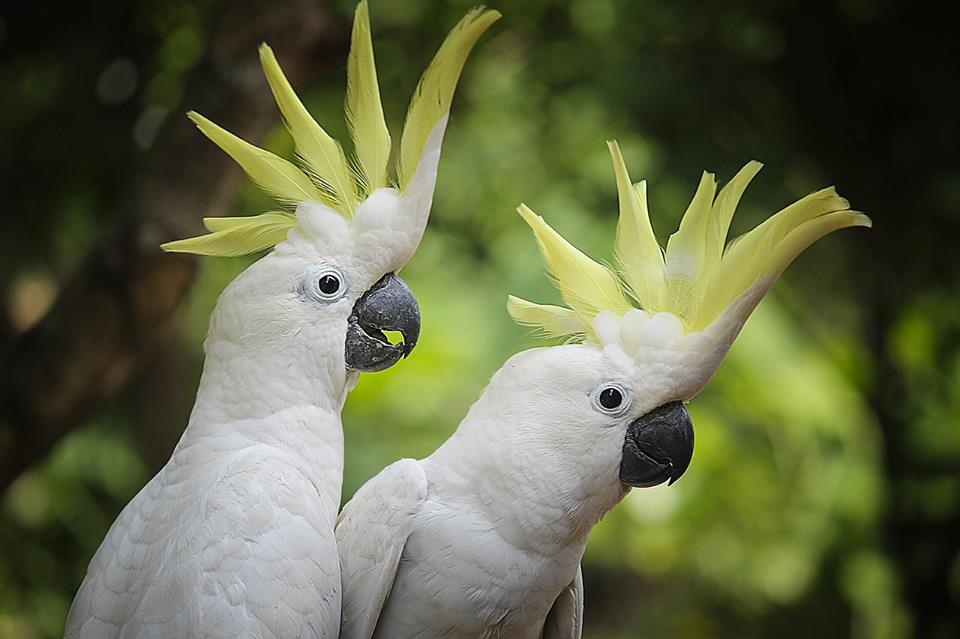 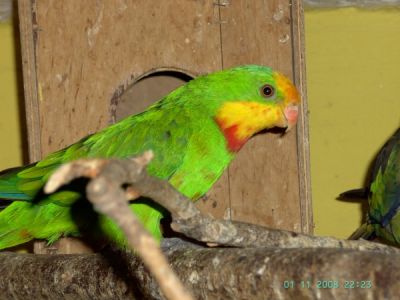 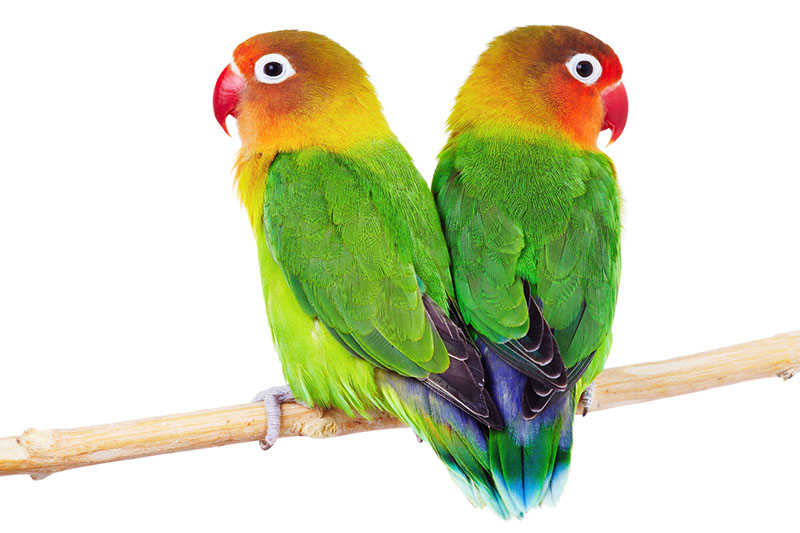 „Papużko do gniazda” – zabawa orientacyjno-porządkowa, utrwalanie znajomości kolorówDziecko biega swobodnie po dywanie, na hasło: papużko do gniazda w kolorze….wymieniamy kolor, zadaniem dziecka jest jak najszybciej znaleźć wskazany kolor i stanąć nieruchomo„Ara – porozmawiaj z nami zaraz” – wdrażanie do wyrazistego mówieniaZwracamy dziecku uwagę na umiejętności papug, zastanawia się ono: co potrafi robić papuga? Szuka odpowiedzi w wierszyku Jana BrzechwyPapuga     J. Brzechwa„Papużko, papużko,Powiedz mi coś na uszko.”„Nic nie powiem, boś ty plotkasz,Powtórzysz każdemu, kogo spotkasz.”Zapraszamy dziecko do zabawy. Osoba dorosła jest opiekunem papugi a dziecko papugą. Osoba dorosłą losuje obrazek i mówi do dziecka-papugi: Ara, porozmawiaj ze mną zaraz. Powiedz…(podaje nazwę obiektu z obrazka). Dziecko-papuga musi bardzo wyraźnie powiedzieć wyraz a następnie podzielić go na sylaby z klaskaniem i liczeniem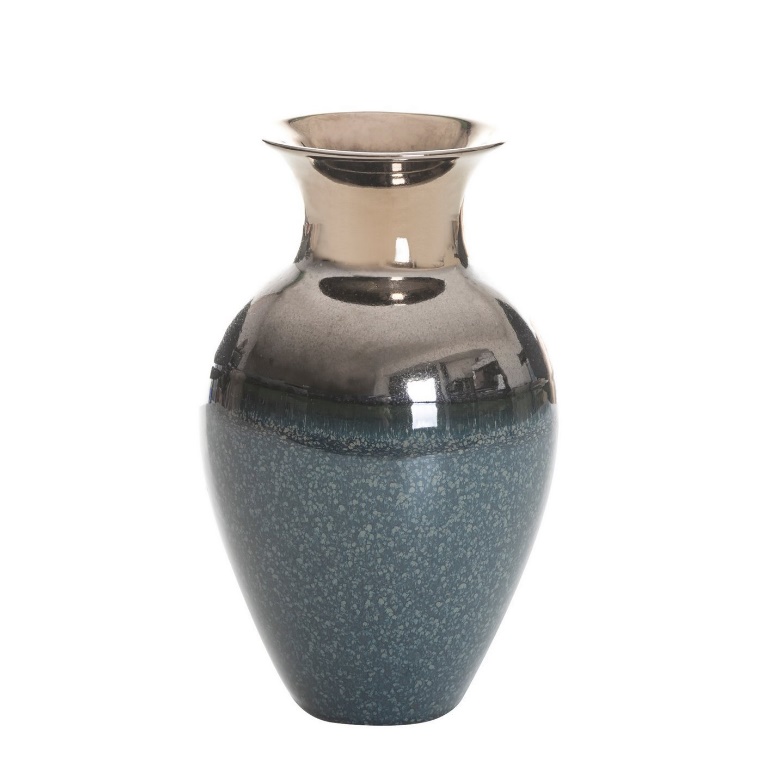 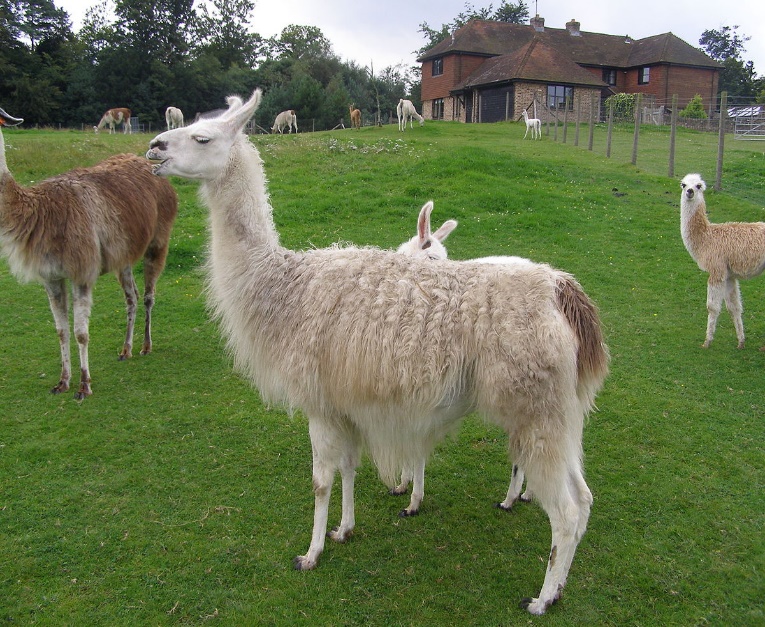 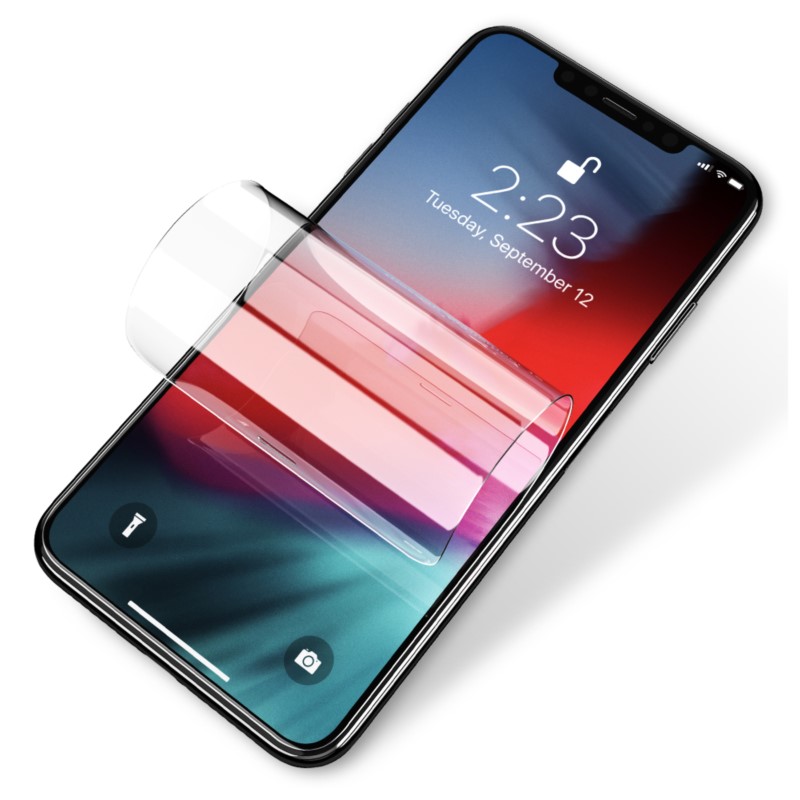 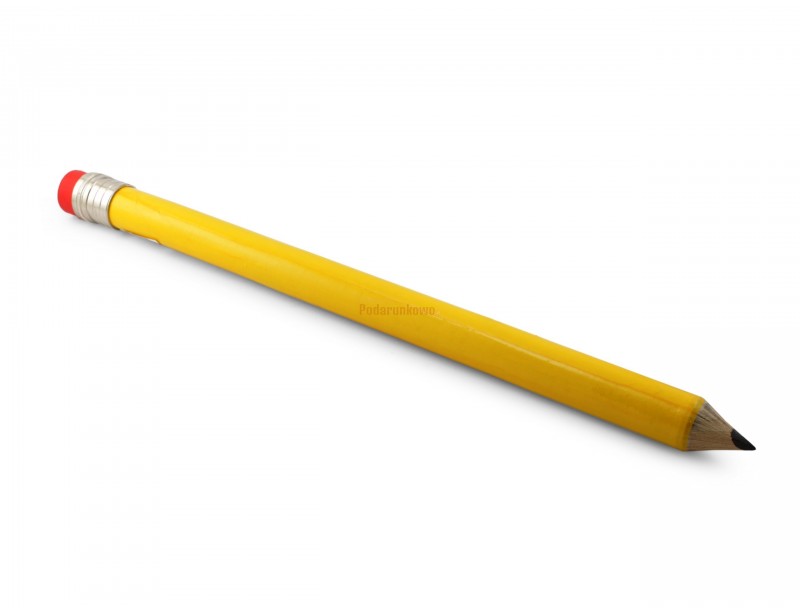 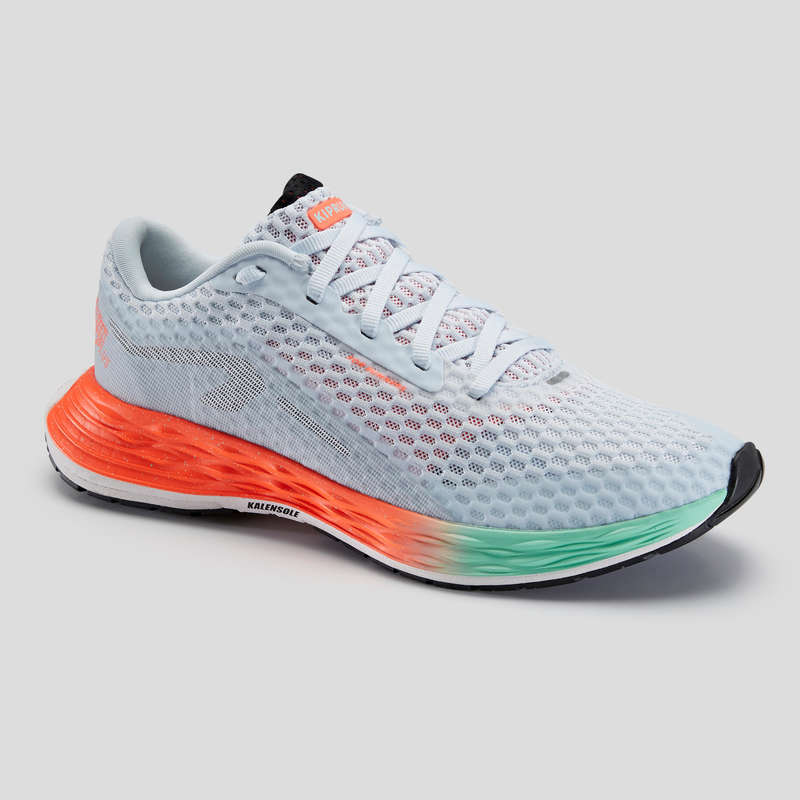 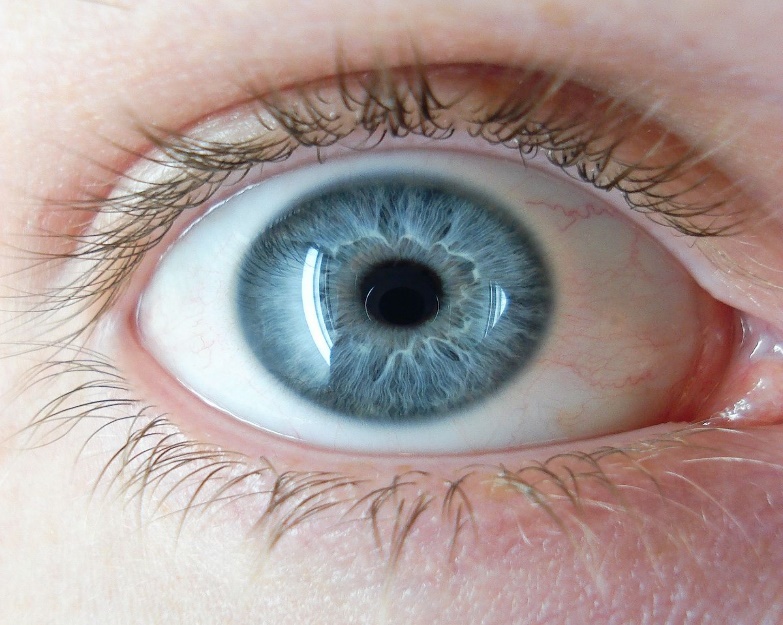 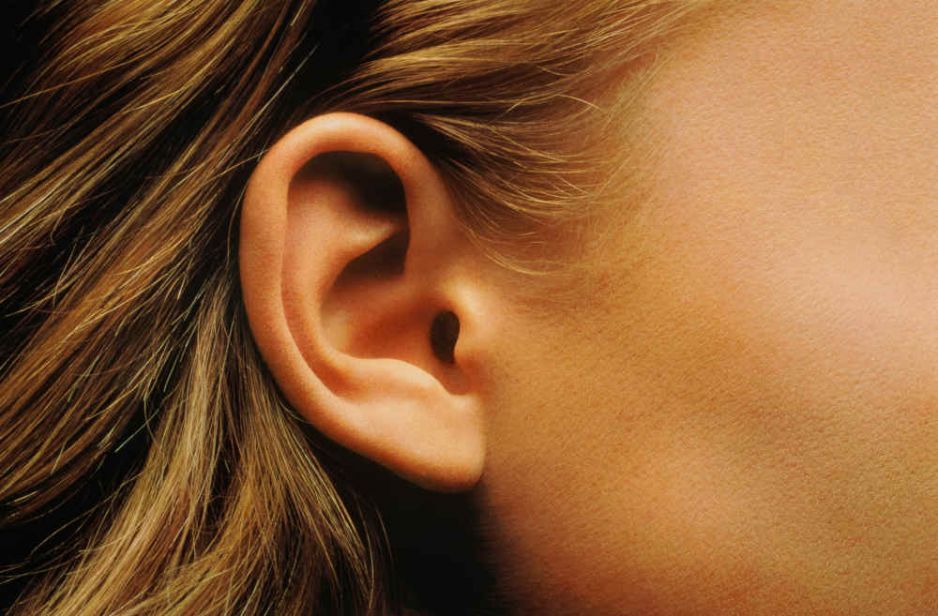 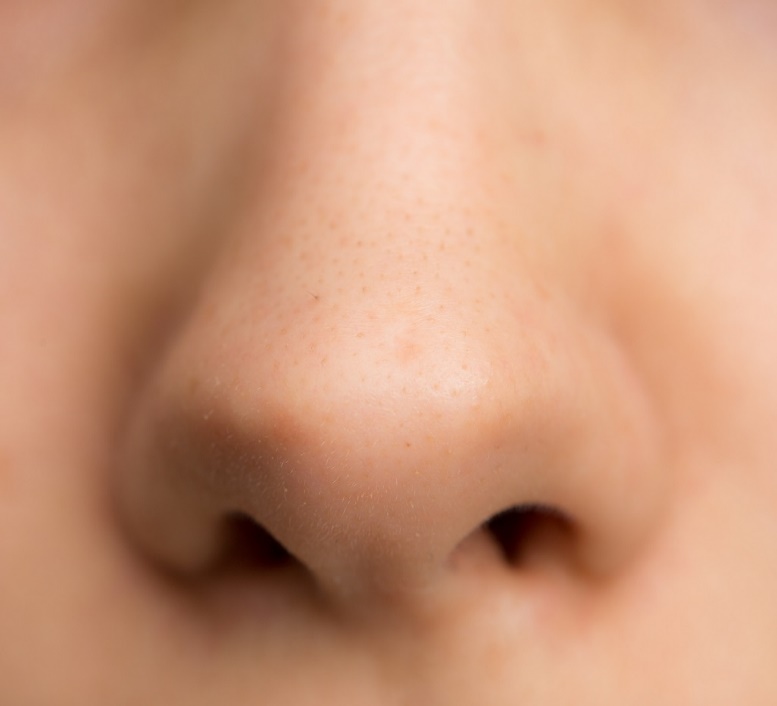 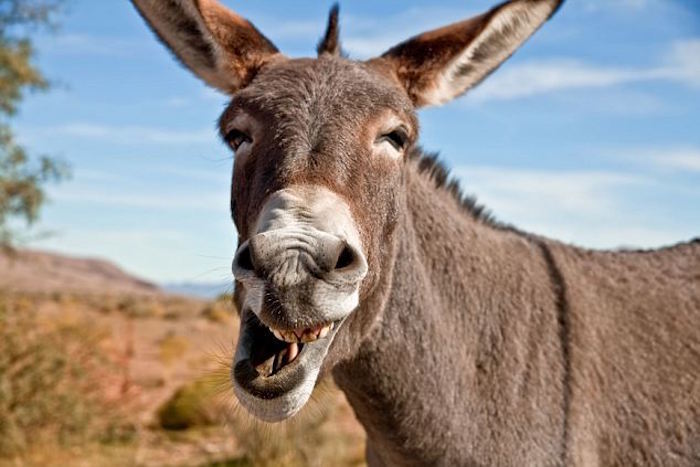 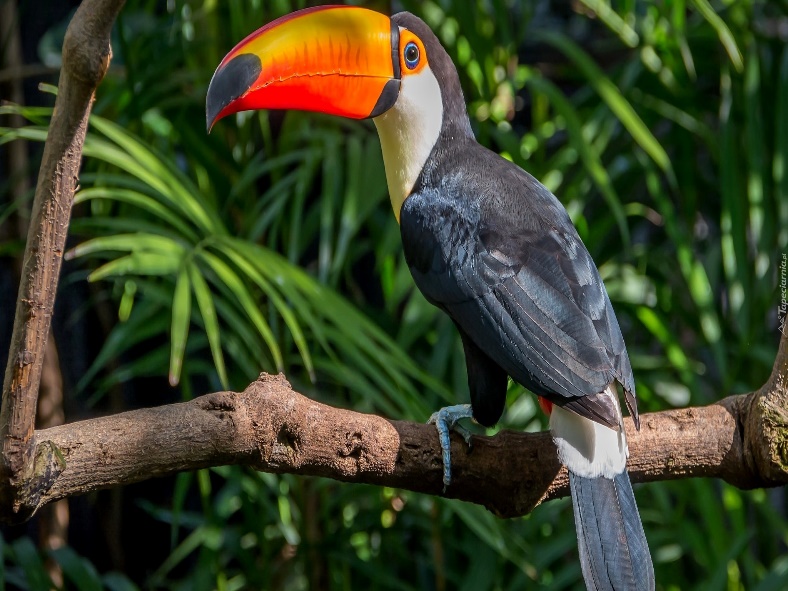 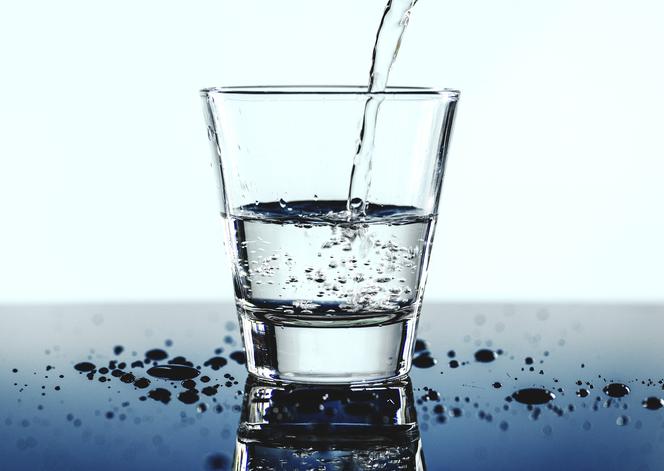 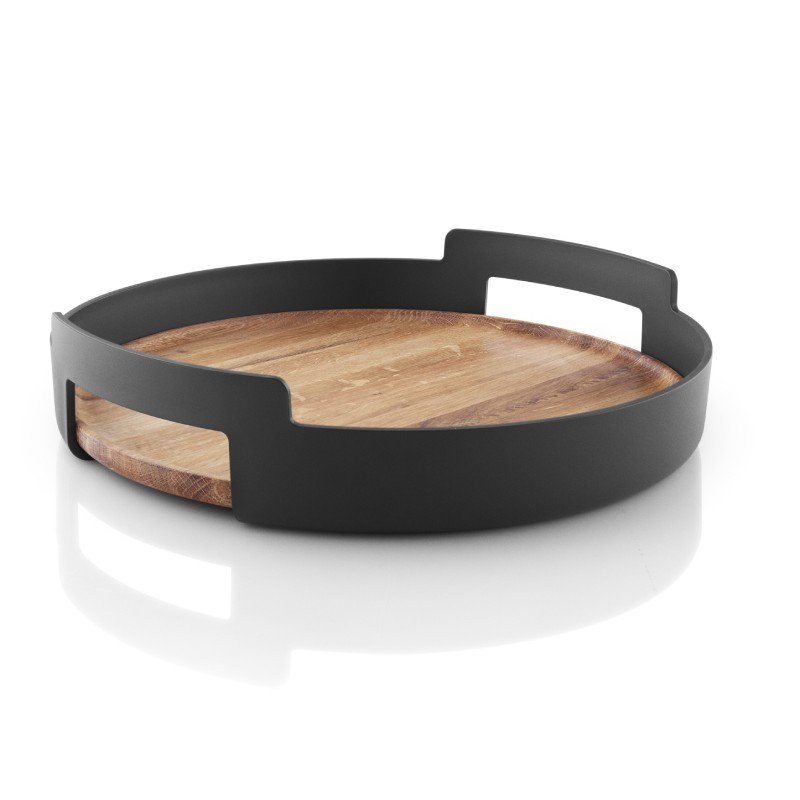 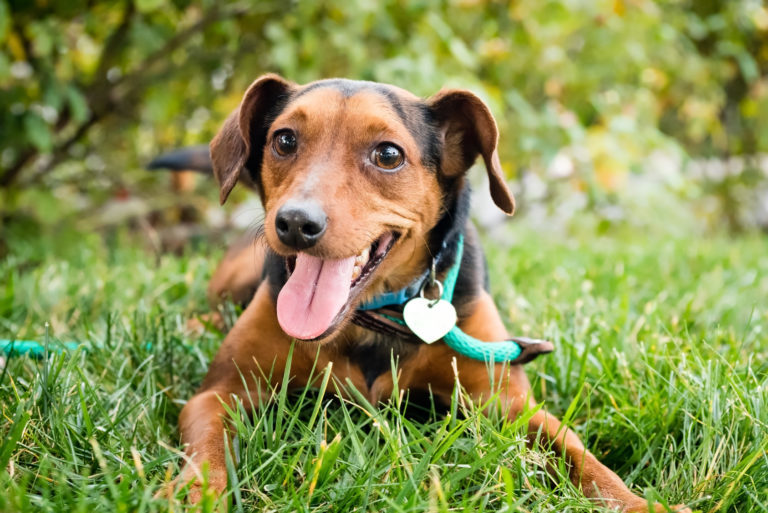 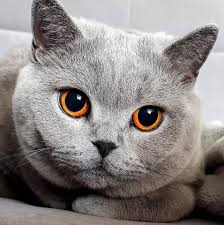 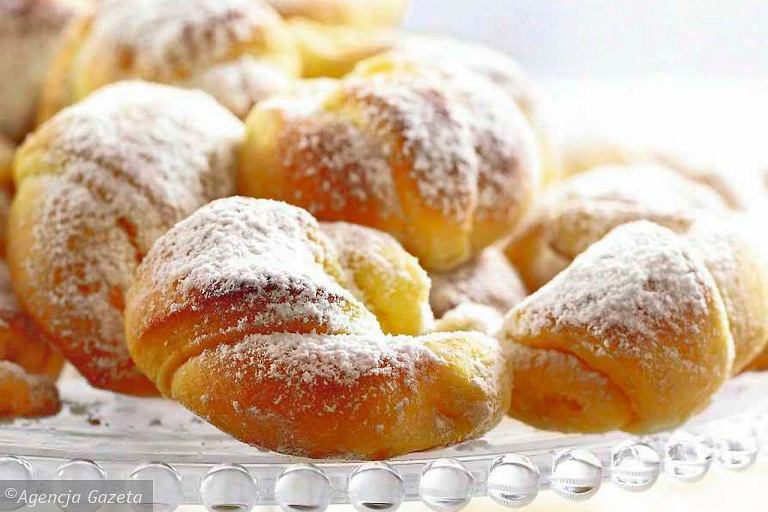 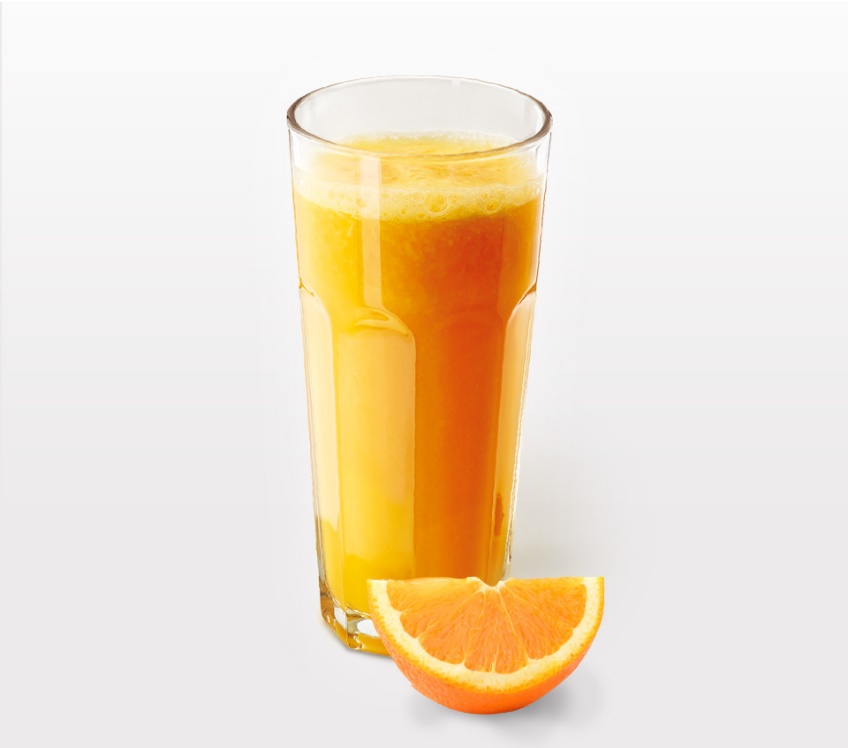 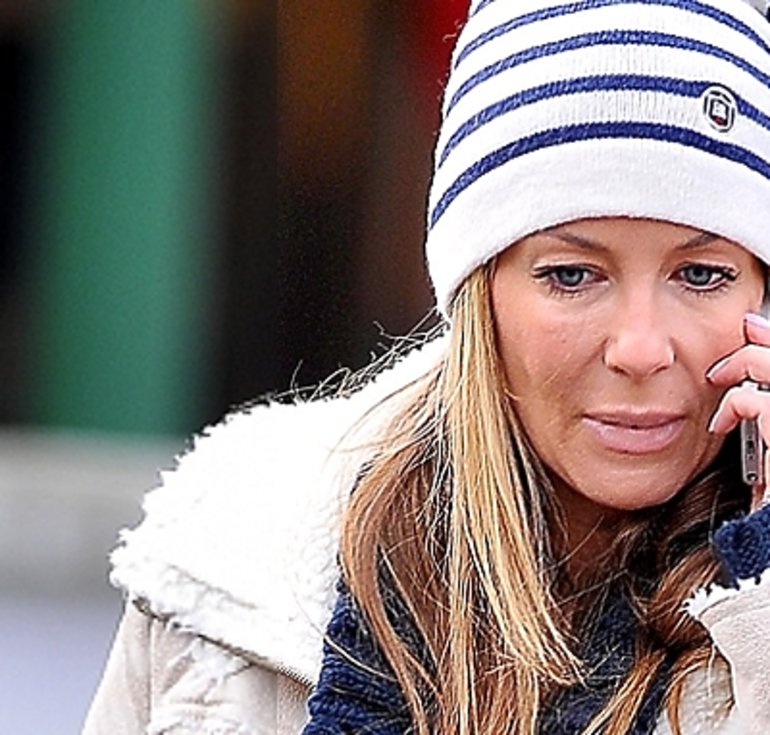 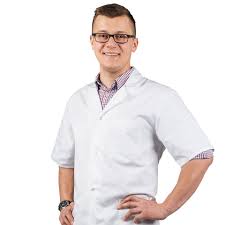 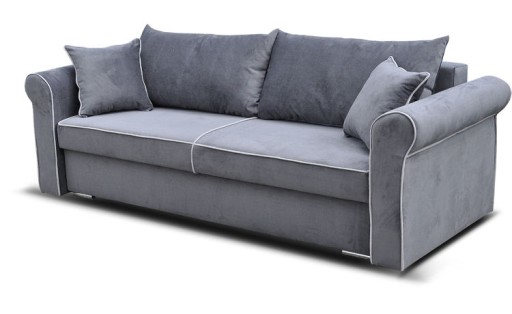 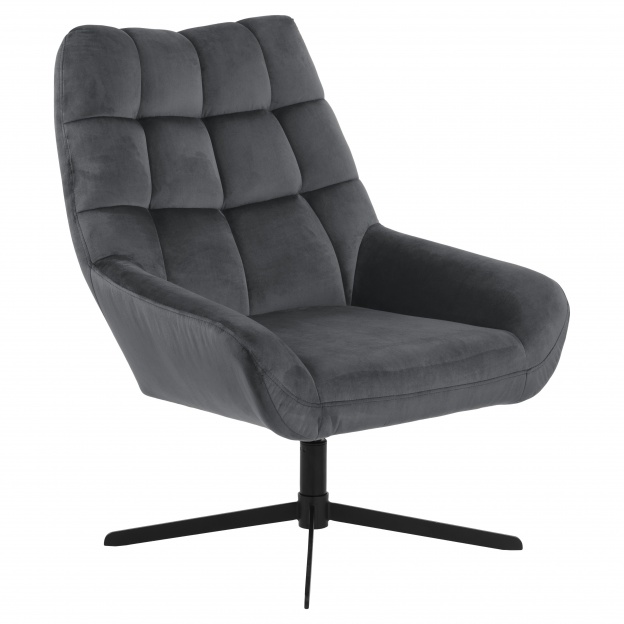 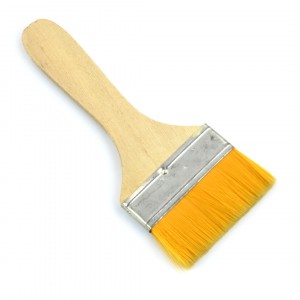 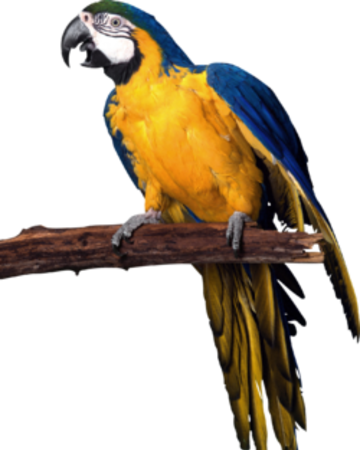 „Papuga” – praca plastyczna z wykorzystaniem barw podstawowych, obserwowanie efektów plastycznychDziecko otrzymuje kartkę z wyciętym konturem papugi bez dzioba (środek pusty), przymocowanym do kartki w jasnym kolorze spinaczami biurowymi. Za pomocą pędzla, posuwistym ruchem nanosi farbę od brzegu konturu do środka, kolory mogą się ze sobą łączyć, tworzyć efekty plastyczne. Delikatnie odpinamy spinacze, odkładamy kartkę z konturem i mamy piękny obraz papugi. Musimy jeszcze dodać jej dziób i oczy, które dziecko wycina z papieru kolorowego, przykleja, dorysowuje kredką lub flamastrem nogi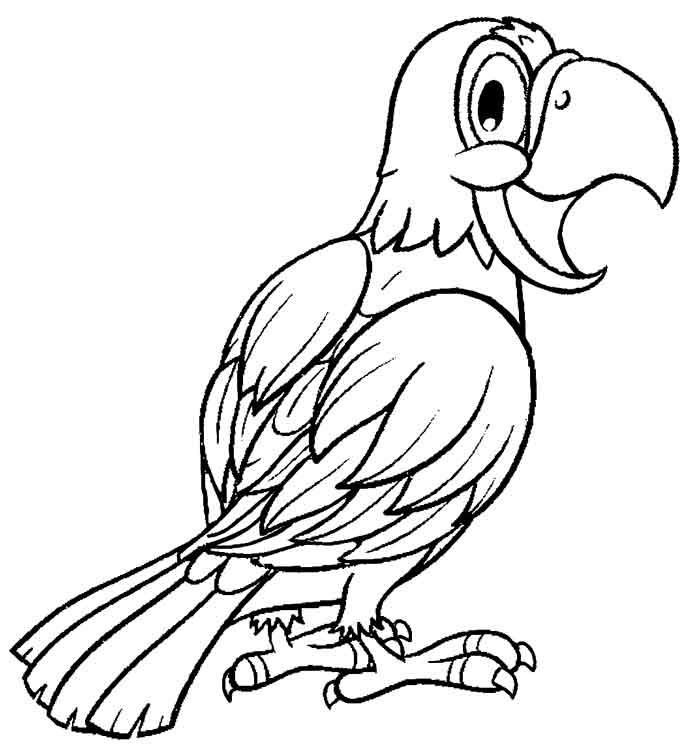 „Wąż” – usprawnianie motoryki małej, kreślenie linii ciągłych, nieregularnychWąż   L. J. KernIdzie wąż wąska dróżkąNie porusza żadną nóżkąPoruszałby, gdyby mógłLecz wąż przecież nie ma nógDziecko kreśli drogę węża palcem po różnych powierzchniach – dywanie, podłodze, stole, regale, oknie. Z pasków papieru dziecko układa dróżkę dla węża – krętą, zygzakowatą, prostą. Zadaniem dziecka jest przejść ułożoną drogę stopa za stopą zachowując równowagęZajęcia dla Was przygotowała ciocia MonikaMiłej zabawy! Pamiętajcie przebywać jak najdłużej na świeżym powietrzu!